GYERMEKSEBÉSZET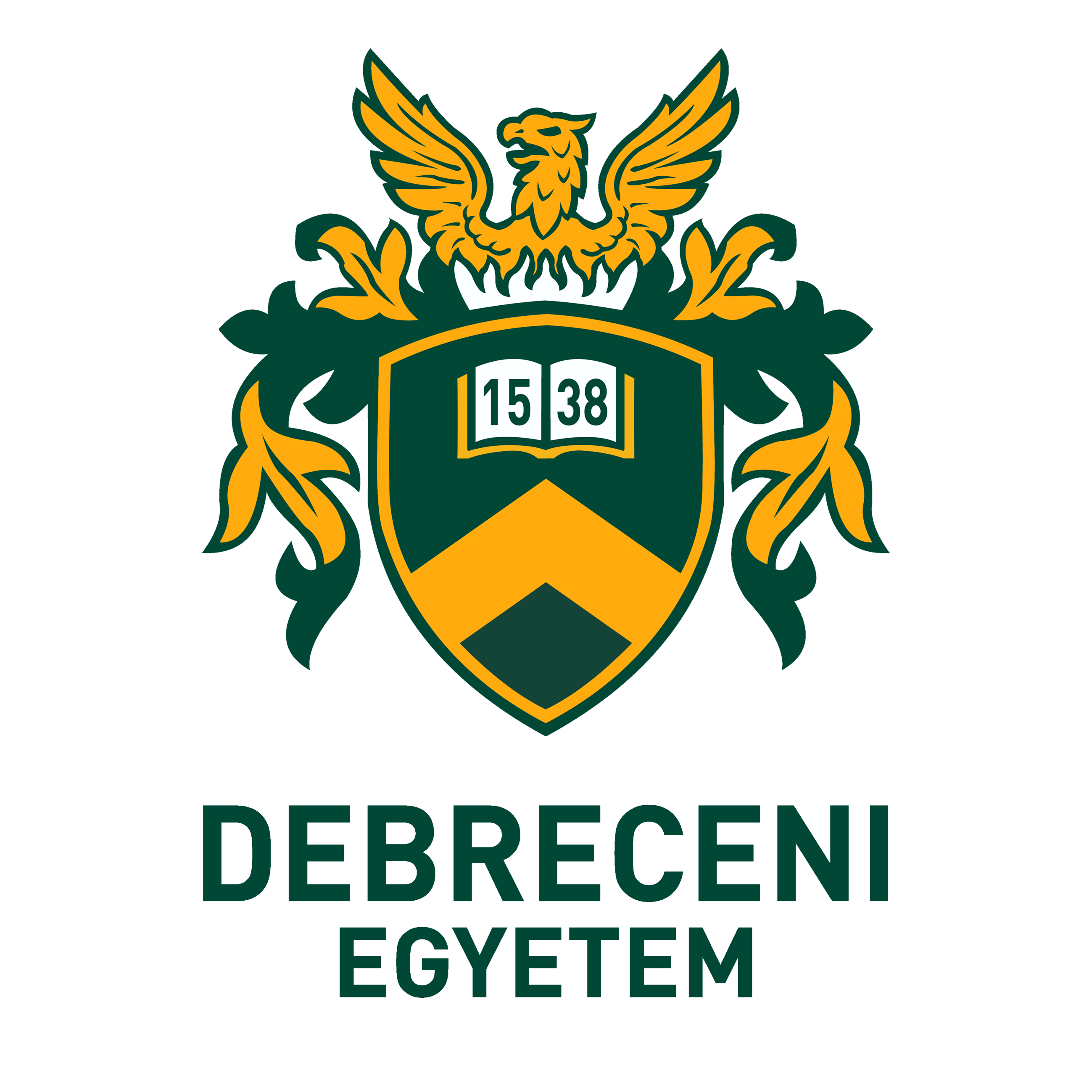 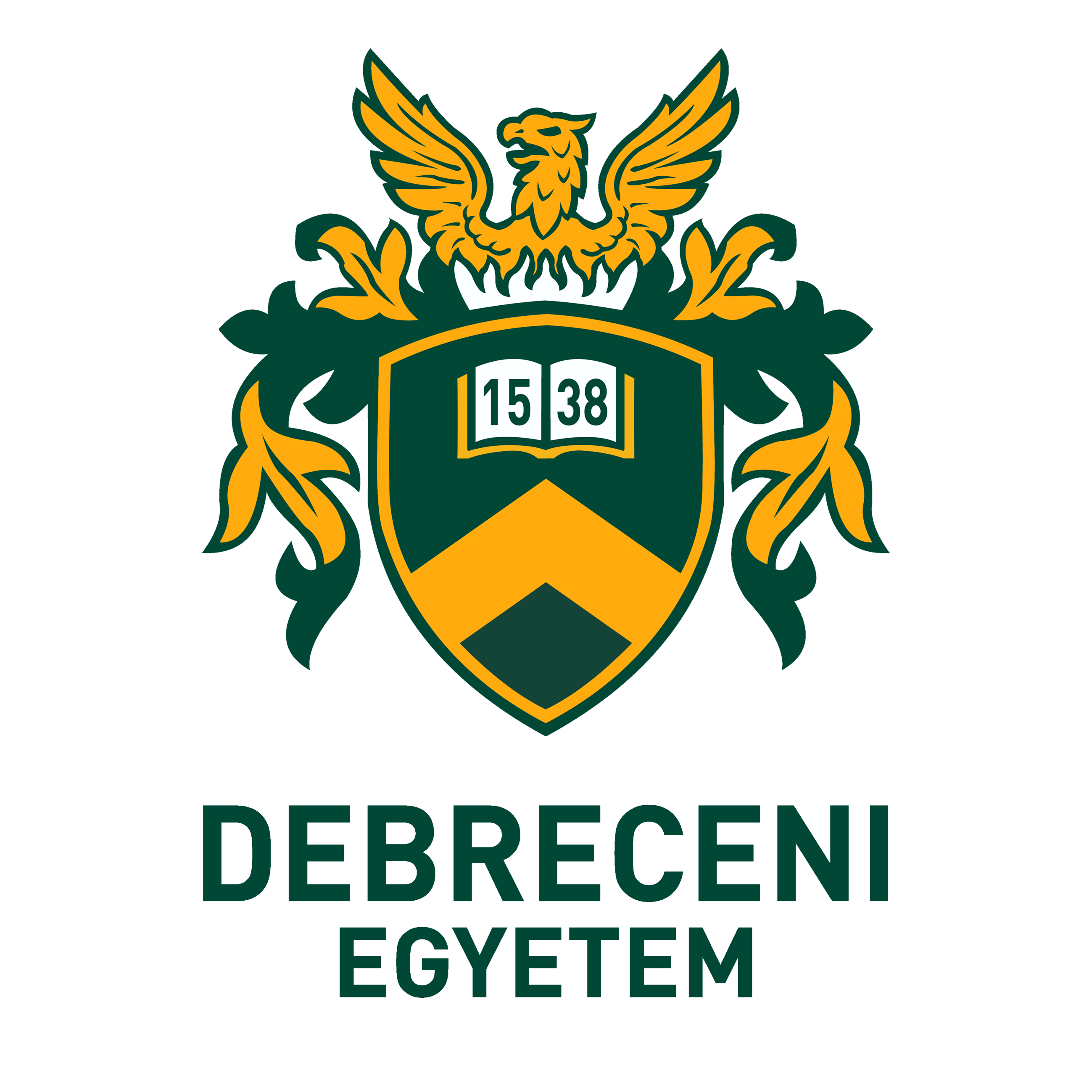 SZAKORVOS KÉPZÉS BEAVATKOZÁSOKRA VONATKOZÓ KÖVETELMÉNYRENDSZEREA szakképzés időtartama: 72 hó     A szakképzési időtartam alatt teljesítendő részvizsgák száma: 3 dbA 2022. szeptember 1.-től hatályos 22/2012. (IX.14.) EMMI rendeletben meghatározott, a szakvizsga letételéhez szükséges beavatkozások listája:Az első részvizsgával rendelkező által ellátható feladatok: Traumatológiai kiegészítő részvizsga:A második részvizsgával rendelkező által ellátható feladatok:A harmadik részvizsgával rendelkező által ellátható feladatok:Szakvizsgáig kötelező műtétek: Külön beavatkozási lista tartozik a sürgősségi betegellátó osztályon, a mentőszolgálatnál töltendő gyakorlat, valamint az intenzív terápiás osztályon letöltendő gyakorlatokhoz, ezért amennyiben a képzés tartalmazza ezeket az elemeket, úgy a honlapon elérhető külön beavatkozási listákon szereplő elemeket is teljesíteni és igazolni szükséges.Tevékenység, beavatkozás megnevezéseSzintezésSzintezésSzintezésSzintezésSzintezésTevékenység, beavatkozás számaEgyetemi klinikán kívül, akkreditált képzőhelyen is elvégezhetőTevékenység, beavatkozás megnevezéseI.II.III.IV.V.Tevékenység, beavatkozás számaEgyetemi klinikán kívül, akkreditált képzőhelyen is elvégezhetőÁltalános gyermeksebészeti beavatkozások (egy éves életkor felett)1 év feletti gyermekek fizikális vizsgálataXSpeciális betegcsoportok vizsgálata (onkológiai, ITO, NIC)XCVC behelyezésében aktív részvételX5XAlsó hólyag katéter bevezetéseX10XSuprapubicus hólyag katéter bevezetéseX2XGastro tubus, Mic-key Button cseréjeX2XTályog megnyitásaX5XÍzületi punctioX2XMűtéti sebek kötözése, sebgyógyulási zavarok akut ellátásaXHelyi érzéstelítésben történő elektív beavatkozásokX15XAkut scrotum vizsgálataXAkut scrotum műtéti ellátásaX2XParaphimosis, balanitis ellátásaX5XÁltalános penis műtétekX3XSpeciális penis műtétek, penis plasticák, urethra képzésXInguinalis hernia repositios kísérleteX2XInguinalis műtétekX10XHidrosztatikus desinvaginatioX2XMinden testüregi műtéti ellátásXAkut hasi kórképek, hasi műtétek feltárásból (appendectomia, ileus, invaginatio, Meckel, perforatio)X4XDiagnosztikus laparoscopia, általános laparoscopos műtétek (appendectomia, ovarium, here, cysta)X5XSpeciális laparoscopos beavatkozások (urológia, gyomor, bél, lép)XEndoscopos beavatkozásokX3XAjak-, szájpadhasadék műtétek, szájüregi műtétekXArcon végzett műtéti beavatkozásokX5XMellkasi punctio vagy ebben aktív segédkezésX1XMellkasi drainageX1XMellűri műtétek (nyitott, thoracoscopos)XÁltalános (nem operatív) tevékenységekTerápiás terv készítéseXZárójelentés, ambuláns kezelőlap összeállításaXFolyadék- és elektrolit terápia megtervezése és kivitelezéseXInfúziós pumpán keresztül adott gyógyszerek dózisának kiszámítása és elkészítéseXVédőoltás, subcután, intramuscularis injekció beadásaXPAS (pediatric appendicitis score) felméréseXSpeciális betegek vizsgálati sorának kilakításaXLázlap vezetéseXAntibiotikus terápia megtervezéseXMellkas rtg indikálása, elemzéseXNatív hasi felvétel, egyéb rtg felvételek indikálása, értékeléseXCT, MR vizsgálat indikálása, elemzéseXFájdalomcsillapítás megtervezése, dozírozásaXÚjszülött-, csecsemőkori beavatkozásokÚjszülött és csecsemő vizsgálataXMinden, a fent leírt kompetencia egy éves kor alatti eseteXÚjszülött műtétek (oesophagus-, colo-rectalis-, urolgiai-, komplex fejlődési rendellenességek)XTevékenység, beavatkozás megnevezéseSzintezésSzintezésSzintezésSzintezésSzintezésTevékenység, beavatkozás számaEgyetemi klinikán kívül, akkreditált képzőhelyen is elvégezhetőTevékenység, beavatkozás megnevezéseI.II.III.IV.V.Tevékenység, beavatkozás számaEgyetemi klinikán kívül, akkreditált képzőhelyen is elvégezhetőTraumatológiai beavatkozásokTraumatológiai beavatkozásokTraumatológiai beavatkozásokTraumatológiai beavatkozásokTraumatológiai beavatkozásokTraumatológiai beavatkozásokTraumatológiai beavatkozásokTraumatológiai beavatkozásokTraumás seb (kivéve harapott, lőtt) ellátása helyi érzéstelenítésben (nemesképletet nem érintő)X20XTraumás seb (kivéve harapott, lőtt) ellátása helyi érzéstelenítésben, altatásban (nemesképletet érintő)X2XRepozíciót nem igénylő törés kezeléseX2XFedett repozíciót igénylő törés kezeléseX15XOperatív töréskezelés (fedett)X5XOperatív töréskezelés (nyílt)X2XPolytraumatizált beteg ellátásaX2XNeurológiai eltéréssel nem jár fejsérült ellátásaX20XTöréssel nem járó tompa végtagi sérülések ellátásaXI.fokú égési sérülés ellátásaXII. fokú, 5%-ot nem meghaladó égési sérülés akut ellátásaX10XII. fokú, 5%-ot meghaladó égési sérülés akut ellátásaX5XIII-IV. fokú égés akut ellátása, operatív égéskezelésX2XGáttáji felszínes sérülések ambulanter ellátásaXGáttáji, mélyebb (+, -; rectum, vagina, ureter sérülés gyanúja) sérülések ellátásaX2XLőtt seb ellátásaXFelszínes harapott (állat, ember) seb ambulanter ellátásaX5XKiterjedt, mély harapott (állat, ember) seb ellátásaX2XBántalmazott (akár csak gyanú) gyermek ellátásaXMély rétegekbe nem hatoló idegentest eltávolítása ambulanterXMély rétegekbe hatoló idegentest eltávolítása (narkózisban)XRészleges vagy teljes amputációval járó traumás sérülés ellátásaX2XSúlyos lágyrész sérülés (decollement) ellátásaX1XTompa hasi sérült non-operatív ellátásaX2XTevékenység, beavatkozás megnevezéseTevékenység, beavatkozás számaEgyetemi klinikán kívül, akkreditált képzőhelyen is elvégezhetőTevékenység, beavatkozás megnevezéseSzintezésSzintezésSzintezésSzintezésSzintezésTevékenység, beavatkozás számaEgyetemi klinikán kívül, akkreditált képzőhelyen is elvégezhetőTevékenység, beavatkozás megnevezéseI.II.III.IV.V.Tevékenység, beavatkozás számaEgyetemi klinikán kívül, akkreditált képzőhelyen is elvégezhetőÁltalános gyermeksebészeti beavatkozások (egy éves életkor felett)1 év feletti gyermekek fizikális vizsgálataXSpeciális betegcsoportok vizsgálata (onkológiai, ITO, NIC)XCVC behelyezésében aktív részvételX3XAlsó hólyag katéter bevezetéseX10XGastro tubus, Mic-key Button cseréjeX5XTályog megnyitásaX10XÍzületi punctioX3XHelyi érzéstelítésben történő elektív beavatkozásokX20XAkut scrotum vizsgálataXAkut scrotum műtéti ellátásaXÁltalános penis műtétekX5XSpeciális penis műtétek, penis plasticák, urethra képzésX2XInguinalis hernia repositios kísérleteX3XInguinalis műtétekX30XHidrosztatikus desinvaginatioX3XAkut hasi kórképek, hasi műtétek feltárásból (appendectomia, ileus, invaginatio, Meckel, perforatio)X3XDiagnosztikus laparoscopia, általános laparoscopos műtétek (appendectomia, ovarium, here, cysta)X10XSpeciális laparoscopos beavatkozások (urológia, gyomor, bél, lép)X3XEndoscopos beavatkozásokX3XAjak-, szájpadhasadék műtétek, szájüregi műtétekX3XArcon végzett műtéti beavatkozásokX5XMellűri műtétek (nyitott, thoracoscopos)X2XÁltalános (nem operatív) tevékenységekFolyadék- és elektrolit terápia megtervezése és kivitelezéseXInfúziós pumpán keresztül adott gyógyszerek dózisának kiszámítása és elkészítéseXLázlap vezetéseXAntibiotikus terápia megtervezéseXMellkas rtg indikálása, elemzéseXCT, MR vizsgálat indikálása, elemzéseXFájdalomcsillapítás megtervezése, dozírozásaXÚjszülött-, csecsemőkori beavatkozásokÚjszülött és csecsemő vizsgálataXMinden, a fent leírt kompetencia egy éves kor alatti eseteXÚjszülött műtétek (oesophagus-, colo-rectalis-,urolgiai-,komplex fejlődési rendellenességek)XTraumatológiai beavatkozásokTraumás seb (kivéve harapott, lőtt) ellátása helyi érzéstelenítésben (nemesképletet nem érintő)X20XTraumás seb (kivéve harapott, lőtt) ellátása helyi érzéstelenítésben, altatásban (nemesképletet érintő)X2XRepozíciót nem igénylő törés kezeléseX20XFedett repozíciót igénylő törés kezeléseX15XOperatív töréskezelés (fedett)X5XOperatív töréskezelés (nyílt)X2XPolytraumatizált beteg ellátásaX2XNeurológiai eltéréssel nem járó fejsérült ellátásaX20XTöréssel nem járó tompa végtagi sérülések ellátásaXI.fokú égési sérülés ellátásaXII. fokú, 5%-ot nem meghaladó égési sérülés akut ellátásaX10XII. fokú, 5%-ot meghaladó égési sérülés akut ellátásaX5XIII-IV. fokú égés akut ellátása, operatív égéskezelésX2XGáttáji felszínes sérülések ambulanter ellátásaXGáttáji, mélyebb (+,-; rectum, vagina, ureter sérülés gyanúja) sérülések ellátásaX2XLőtt seb ellátásaXFelszínes harapott (állat, ember) seb ambulanter ellátásaX5XKiterjedt, mély harapott (állat, ember) seb ellátásaX2XBántalmazott (akár csak gyanú) gyermek ellátásaXMély rétegekbe nem hatoló idegentest eltávolítása ambulanterXMély rétegekbe hatoló idegentest eltávolítása (narkózisban)XRészleges vagy teljes amputációval járó traumás sérülés ellátásaX2XSúlyos lágyrész sérülés (decollement) ellátásaX1XTompa hasi sérült non-operatív ellátásaX2XTevékenység, beavatkozás megnevezéseSzintezésSzintezésSzintezésSzintezésSzintezésTevékenység, beavatkozás megnevezése, számaEgyetemi klinikán kívül, akkreditált képzőhelyen is elvégezhetőTevékenység, beavatkozás megnevezéseI.II.III.IV.V.Tevékenység, beavatkozás megnevezése, számaEgyetemi klinikán kívül, akkreditált képzőhelyen is elvégezhetőÁltalános gyermeksebészeti beavatkozások (egy éves életkor felett)Suprapubicus hólyag katéter bevezetéseX2XTályog megnyitásaXAkut scrotum műtéti ellátásaX1XParaphimosis, balanitis ellátásaXSpeciális penis műtétek, penis plasticák, urethra képzésX2XInguinalis hernia repositios kísérleteXInguinalis műtétekX40XSpeciális laparoscopos beavatkozások (urológia, gyomor, bél, lép, tumor)X2XAjak-, szájpadhasadék műtétek, szájüregi műtétekX2XMellkasi punctio vagy ebben aktív segédkezés XMellkasi drainageXÁltalános (nem operatív) tevékenységekTerápiás terv készítéseXSpeciális betegek vizsgálati sorának kilakításaXAntibiotikus terápia megtervezéseXMellkas rtg indikálása, elemzéseXNatív hasi felvétel, egyéb rtg felvételek indikálása, értékeléseXFájdalomcsillapítás megtervezése, dozírozásaXÚjszülött-, csecsemőkori beavatkozásokÚjszülött és csecsemő vizsgálataXMinden, a fent leírt kompetencia egy éves kor alatti esete XÚjszülött műtétek (oesophagus-, colo-rectalis-, urolgiai-, komplex fejlődési rendellenességek)X2XTraumatológiai beavatkozásokFedett repozíciót igénylő törés kezeléseXNeurológiai eltéréssel nem jár fejsérült ellátásaXGáttáji felszínes sérülések ambulanter ellátásaXGáttáji, mélyebb (+,-; rectum, vagina, ureter sérülés gyanúja) sérülések ellátásaXFelszínes harapott (állat, ember) seb ambulanter ellátásaXBeavatkozás típusaEsetszámEsetszámBeavatkozás típusaMűtétAsszisztálásÁltalános gyermeksebészeti beavatkozásokInguinalis műtétek (hernia, hydrocele, retentio testis) - (ebből *N minimál invazív)100-Hasfali sérvek műtétei (umbilicalis supraumbilicalis, epigastrialis)10-Appendectomia – (min. 15 minimál invazív) 30-Acut scrotum műtétek (testicularis torsio, Morgagni hydatida)55Circumcisio, Fityma plasztika10-Traumatológiai műtétekFedett osteosynthesis (TEN, K-drótos tűzés, csavar)510 Nyílt műtéti osteosynthesis (ORIF)25Ín-, idegvarrat23Bőrtranszplantáció55Plasztikai és kézsebészeti műtétek Ajak-, szájpadplasztika25 Nyaki fistula, cysta kiírtása23 Z-lebeny plasztika, ínhüvely bemetszés, számfeletti ujj eltávolítása, syndactylia szétálasztása33 Hasi műtétek Pyloromyotomia - (min. 2 minimál invazív)55Ileus műtétje (stoma felhelyezése, desinvaginatio, adhaesiolysis)33 Bélresectio, anastomosis, stoma-zárás35GER, Hirschsprung betegség, IBD, polyposis definitív műtéte25Tumor exstirpatio (hasi, retroperitonealis, mellkasi) - (ebből minimál invazív)13 Hydrostaticus desinvaginatio35 Újszülött műtétek Oesophagus atresia, congenitalis lobalis emphysema, tüdő adenomatoid malformatio, rekeszsérv - (ebből minimál invazív)15 Omphalocele, gastroschisis, 25 Vékonybél (duodenum is) obstructio, stoma-felhelyezés, újszülöttkori perinealis műtét (mini Pena)25 Urogenitalis beavatkozásokNephrectomia (zsugorvese, dysplasias vese, multicystás vese, heminephro-ureterectomia) - (min. 1 minimál invazív)24 Pyelonplasztika, ureter-neoimplantatio - (ebből *N minimál invazív)36 Urethro-cystoscopia, diagnosztikus és terápiás1010 Nephrostomiás katéter behelyezése, suprapubicus katéter behelyezése, vesicostomia, ureterocutoneostomia25 Ovarialis cysta, tumor, torsio műtétje - (ebből *N minimál invazív)23 Hypospadiasis, neourethra képzése26 Varicocele műtéte - (min. 1 minimál invazív)25Egyéb thoracoscopos, laparoscopos beavatkozások1010